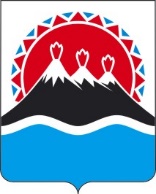 П О С Т А Н О В Л Е Н И ЕПРАВИТЕЛЬСТВА  КАМЧАТСКОГО КРАЯ                   г. Петропавловск-КамчатскийВ соответствии с п. 3 ч. 2 ст. 3 Федерального закона от 31.07.2020 № 248-ФЗ «О государственном контроле (надзоре) и муниципальном контроле в Российской Федерации», ч. 5 ст. 23.5 Федерального закона от 30.12.2004 № 214-ФЗ «Об участии в долевом строительстве многоквартирных домов и иных объектов недвижимости и о внесении изменений в некоторые законодательные акты Российской Федерации»ПРАВИТЕЛЬСТВО ПОСТАНОВЛЯЕТ:Утвердить Положение о региональном государственном контроле (надзоре) в области долевого строительства многоквартирных домов и (или) иных объектов недвижимости на территории Камчатского края согласно приложению к настоящему постановлению.Настоящее постановление вступает в силу после дня его официального опубликования.  Приложениек постановлению Правительства Камчатского краяот _______ № _______ПОЛОЖЕНИЕоб осуществлении регионального государственного контроля (надзора) в области долевого строительства многоквартирных домов и (или) иных объектов недвижимости на территории Камчатского края1. Общие положения1.1. Наименование вида контроля - осуществление регионального государственного контроля (надзора) в области долевого строительства многоквартирных домов и (или) иных объектов недвижимости на территории Камчатского края.1.2. Предметом регионального государственного контроля (надзора) в области долевого строительства многоквартирных домов и (или) иных объектов недвижимости на территории Камчатского края является соблюдение лицами, привлекающими денежные средства участников долевого строительства для строительства (создания) многоквартирных домов и (или) иных объектов недвижимости, обязательных требований, установленных Федеральным законом от 30.12.2004 № 214-ФЗ «Об участии в долевом строительстве многоквартирных домов и иных объектов недвижимости и о внесении изменений в некоторые законодательные акты Российской Федерации» (далее - Федеральный закон № 214-ФЗ) и принятыми в соответствии с ним иными нормативными правовыми актами Российской Федерации.1.3. Контрольным надзорным органом, уполномоченным на осуществление регионального государственного контроля (надзора) в области долевого строительства многоквартирных домов и (или) иных объектов недвижимости на территории Камчатского края является Инспекция государственного строительного надзора Камчатского края (далее – Инспекция ГСН Камчатского края).1.4. Должностные лица Инспекции ГСН Камчатского края, уполномоченные на осуществление регионального государственного контроля (надзора) в области долевого строительства многоквартирных домов и (или) иных объектов недвижимости на территории Камчатского края:- руководитель Инспекции – главный государственный инспектор государственного строительного надзора Камчатского края (далее - руководитель Инспекции),- заместитель руководителя Инспекции – заместитель главного государственного инспектора государственного строительного надзора Камчатского края (далее – заместитель руководителя Инспекции), - инспектор государственного контроля (надзора) в должностные обязанности которого в соответствии с настоящим Положением об осуществлении регионального государственного контроля (надзора) в области долевого строительства многоквартирных домов и (или) иных объектов недвижимости на территории Камчатского края (далее – Положение), должностной инструкцией входит осуществление полномочий по осуществлению регионального государственного контроля (надзора) в области долевого строительства многоквартирных домов и (или) иных объектов недвижимости на территории Камчатского края, в том числе проведение профилактических мероприятий и контрольных (надзорных) мероприятий (далее - инспектор).1.5. Уполномоченным должностным лицом Инспекции ГСН Камчатского края на принятие решения о проведении контрольных (надзорных) мероприятий является руководитель Инспекции.В случае, если при проведении профилактических мероприятий, указанных в п. 3.1 настоящего Положения, установлено, что объекты контроля представляют явную непосредственную угрозу причинения вреда (ущерба) охраняемым законом ценностям или такой вред (ущерб) причинен, инспектор незамедлительно направляет информацию об этом руководителю Инспекции для принятия решения о проведении контрольных (надзорных) мероприятий.На основания приказа руководителя Инспекции назначается инспектор, уполномоченный на проведение конкретного контрольного (надзорного) мероприятия. 1.6. Объект контроля (надзора) – деятельность застройщиков, привлекающих денежные средства граждан, связанная с возникающим у граждан правом собственности на помещения в многоквартирных домах и (или) иных объектах недвижимости, которые на момент привлечения таких денежных средств граждан не введены в эксплуатацию в порядке, установленном законодательством о градостроительной деятельности, на основании договора участия в долевом строительстве, а также деятельность жилищно-строительных кооперативов, которые осуществляют строительство на земельных участках, предоставленных им в безвозмездное срочное пользование из муниципальной собственности или государственной собственности, в том числе в соответствии с Федеральным законом от 24.07.2008 № 161-ФЗ «О содействии развитию жилищного строительства», или созданы в соответствии с Федеральным законом от 2610.2002 №127-ФЗ «О несостоятельности (банкротстве)». 1.7. Учет объектов контроля (надзора) в виде единого реестра застройщиков и единый реестра проблемных объектов формируется в электронной форме в единой информационной системе жилищного строительства средствами, предусмотренными программно-аппаратным комплексом этой системы, на основании сведений, размещаемых субъектами информации в соответствии с Правилами размещения информации субъектами информации, обязательное размещение которой предусмотрено законодательством Российской Федерации, в единой информационной системе жилищного строительства, утвержденными постановлением Правительства РФ от 26.03.2019 № 319 «О единой информационной системе жилищного строительства».II. Управление рисками причинения вреда (ущерба)охраняемым законом ценностям при осуществлении регионального государственного контроля (надзора) в области долевого строительства многоквартирных домов и (или) иных объектов недвижимости на территории Камчатского края2.1. При осуществлении регионального государственного контроля (надзора) в области долевого строительства многоквартирных домов и (или) иных объектов недвижимости на территории Камчатского края плановые контрольные (надзорные) мероприятия не проводятся. III.	Профилактика рисков причинения вреда (ущерба) охраняемым законом ценностям3.1. Должностными лицами Инспекции ГСН Камчатского края, уполномоченными на осуществление государственного контроля (надзора) в области регионального государственного контроля (надзора) в области долевого строительства многоквартирных домов и (или) иных объектов недвижимости на территории Камчатского края, могут проводиться следующие профилактические мероприятия:- информирование;- обобщение правоприменительной практики;- объявление предосторожности;- консультирование;- профилактический визит.3.2. Инспекция ГСН Камчатского края осуществляет информирование контролируемых лиц и иных заинтересованных лиц по вопросам соблюдения законодательства в области долевого строительства многоквартирных домов и (или) иных объектов недвижимости на территории Камчатского края.Информирование осуществляется посредством размещения соответствующих сведений на официальном сайте Инспекции ГСН Камчатского края в информационно-телекоммуникационной сети «Интернет» в средствах массовой информации, через личные кабинеты контролируемых лиц в государственных информационных системах (при их наличии).На официальном сайте Инспекции ГСН Камчатского края в информационно-телекоммуникационной сети «Интернет» размещаются и поддерживаются в актуальном состоянии:- тексты нормативных правовых актов, регулирующих осуществление государственного контроля (надзора) в области долевого строительства многоквартирных домов и (или) иных объектов недвижимости;- сведения об изменениях, внесенных в нормативные правовые акты, регулирующие осуществление государственного контроля (надзора), в области долевого строительства многоквартирных домов и (или) иных объектов недвижимости, о сроках и порядке их вступления в силу;- перечень нормативных правовых актов с указанием структурных единиц этих актов, содержащих обязательные требования, оценка соблюдения которых является предметом контроля, а также информацию о мерах ответственности, применяемых при нарушении обязательных требований, с текстами в действующей редакции; - руководства по соблюдению обязательных требований, разработанные и утвержденные в соответствии с Федеральным законом «Об обязательных требованиях в Российской Федерации»; - перечень объектов контроля, в отношении которых проводятся контрольные (надзорные) мероприятия;- исчерпывающий перечень сведений, которые могут запрашиваться контрольным (надзорным) органом у контролируемого лица; - сведения о способах получения консультаций по вопросам соблюдения обязательных требований;- сведения о порядке досудебного обжалования решений контрольного (надзорного) органа, действий (бездействия) его должностных лиц;- доклады, содержащие результаты обобщения правоприменительной практики Инспекции ГСН Камчатского края;- доклады о государственном контроле (надзоре) в области долевого строительства многоквартирных домов и (или) иных объектов недвижимости на территории Камчатского края;  - иные сведения, предусмотренные нормативными правовыми актами Российской Федерации, нормативными правовыми актами субъектов Российской Федерации.3.3. Доклад о правоприменительной практике, содержащий результаты обобщения правоприменительной практики по осуществлению регионального государственного контроля (надзора) в области долевого строительства многоквартирных домов и (или) иных объектов недвижимости на территории Камчатского края, готовится один раз в год. Инспекция ГСН Камчатского края обеспечивает публичное обсуждение проекта доклада о правоприменительной практике.Доклад о правоприменительной практике утверждается приказом руководителя Инспекции и размещается на официальном сайте Инспекции ГСН Камчатского края в информационно-телекоммуникационной сети «Интернет» не позднее 10 рабочих дней со дня его утверждения.Результаты обобщения правоприменительной практики включаются в ежегодный доклад Инспекции ГСН Камчатского края о состоянии государственного контроля (надзора).3.4. В случае наличия у Инспекции ГСН Камчатского края сведений о готовящихся нарушениях обязательных требований или признаках нарушений обязательных требований и (или) в случае отсутствия подтвержденных данных о том, что нарушение обязательных требований причинило вред (ущерб) охраняемым законом ценностям либо создало угрозу причинения вреда (ущерба) охраняемым законом ценностям, Инспекция ГСН Камчатского края объявляет контролируемому лицу предостережение о недопустимости нарушения обязательных требований и предлагает принять меры по обеспечению соблюдения обязательных требований.Контролируемое лицо вправе после получения предостережения о недопустимости нарушения обязательных требований подать в Инспекцию ГСН Камчатского края возражение в отношении указанного предостережения. 3.4.1. По результатам рассмотрения предостережения контролируемым лицом в Инспекцию ГСН Камчатского края могут быть поданы возражения.3.4.2. В возражениях указываются:а) наименование контролируемого лица;б) идентификационный номер налогоплательщика - контролируемого лица;в) дата и номер предостережения, направленного в адрес контролируемого лица;г) обоснование позиции в отношении указанных в предостережении действий (бездействия) контролируемого лица, которые приводят или могут привести к нарушению обязательных требований, требований.3.4.3. Возражения направляются контролируемым лицом в бумажном виде почтовым отправлением в Инспекцию ГСН Камчатского края, либо в виде электронного документа, подписанного усиленной квалифицированной электронной подписью контролируемого лица, на указанный в предостережении адрес электронной почты Инспекции ГСН Камчатского края, либо иными указанными в предостережении способами.3.4.4. Инспекция ГСН Камчатского края рассматривает возражения, по итогам рассмотрения направляет контролируемому лицу в течение 20 рабочих дней со дня получения возражений ответ в порядке, установленном п. 3.4.5. настоящего Положения. Результаты рассмотрения возражений используются Инспекцией ГСН Камчатского края для целей организации и проведения мероприятий по профилактике нарушения обязательных требований и иных целей, не связанных с ограничением прав и свобод контролируемых лиц.3.4.5. Предостережение направляется в бумажном виде заказным почтовым отправлением с уведомлением о вручении либо иным доступным для контролируемого лица способом, включая направление в виде электронного документа, подписанного усиленной квалифицированной электронной подписью руководителя Инспекции, с использованием информационно-телекоммуникационной сети «Интернет», в том числе по адресу электронной почты контролируемого лица, указанному соответственно в Едином государственном реестре юридических лиц, Едином государственном реестре индивидуальных предпринимателей либо размещенному на официальном сайте контролируемого лица в составе информации, размещение которой является обязательным в соответствии с законодательством Российской Федерации, либо посредством федеральной государственной информационной системы «Единый портал государственных и муниципальных услуг».3.5. Консультирование осуществляется в форме ответа по телефону, на личном приеме либо в ходе профилактического мероприятия, контрольного (надзорного) мероприятия.Консультирование в форме ответа по телефону, а также в ходе профилактического мероприятия, контрольного (надзорного) мероприятия, осуществляется должностными лицами, указанными в п.1.4 ПоложенияКонсультирование в форме личного приема осуществляется - руководителем Инспекции, заместителем руководителя Инспекции непосредственного в Инспекции ГСН Камчатского края, а также в рамках личных приемов в Единой приемной граждан Правительства Камчатского края,  а также в рамках выездных встреч с населением в муниципальных образованиях Камчатского края, согласно графику, размещенному на официальном сайте Инспекции ГСН Камчатского края в информационно-телекоммуникационной сети «Интернет».Запись на консультирование в форме личного приема осуществляется посредством направления заявления по телефону, посредством электронной почты по реквизитам, указанным на официальном сайте Инспекции ГСН Камчатского края в информационно-телекоммуникационной сети «Интернет», а также непосредственно в дни личных приемов согласно графику.Консультирование осуществляется по вопросам осуществления государственного контроля (надзора) в области долевого строительства многоквартирных домов и (или) иных объектов недвижимости на территории Камчатского края, порядка проведения контрольных (надзорных) мероприятий, а также по вопросам законодательства в области долевого строительства многоквартирных домов и (или) иных объектов недвижимости.По итогам консультирования информация в письменной форме контролируемым лицам и их представителям не предоставляетсяИнформация, содержащая оценку конкретного контрольного (надзорного) мероприятия, решений и (или) действий должностных лиц Инспекции ГСН Камчатского края, иных участников контрольного (надзорного) мероприятия, а также результаты контрольных (надзорных) мероприятий в ходе консультирования не предоставляется.Информация, ставшая известной должностному лицу Инспекции ГСН Камчатского края в ходе консультирования, не может использоваться Инспекцией ГСН Камчатского края в целях оценки контролируемого лица по вопросам соблюдения обязательных требований.Информация о проведенном консультировании заносится в Ведомость учета консультаций Инспекции ГСН Камчатского края должностным лицом, осуществившим консультирование в течение 1 рабочего дня.Консультирование по однотипным обращениям контролируемых лиц и их представителей осуществляется посредством размещения на официальном сайте Инспекции ГСН Камчатского края в информационно-телекоммуникационной сети «Интернет» письменного разъяснения, подписанного руководителем Инспекции.3.6. Профилактический визит проводится инспектором в форме профилактической беседы по месту осуществления деятельности контролируемого лица. В ходе профилактического визита контролируемое лицо информируется об обязательных требованиях, предъявляемых к его деятельности, основаниях, видах, содержании и об интенсивности контрольных (надзорных) мероприятий, проводимых в отношении контролируемого лица.Профилактический визит проводится в отношении контролируемых лиц, приступающих к осуществлению деятельности, связанной с привлечением денежных средств граждан и юридических лиц для долевого строительства многоквартирных домов и (или) иных объектов недвижимости на территории Камчатского края.О проведении обязательного профилактического визита контролируемое лицо уведомляется не позднее чем за пять рабочих дней до даты его проведения посредством телефона, электронной почты по реквизитам, указанным контролируемым лицом.Инспекцией ГСН Камчатского края предлагается проведение профилактического визита лицам, приступающим к осуществлению деятельности связанной с привлечением денежных средств граждан и юридических лиц для долевого строительства многоквартирных домов и (или) иных объектов недвижимости на территории Камчатского края, в течение 3 месяцев с момента начала такой деятельности.IV.	Осуществление регионального государственного контроля (надзора) в области долевого строительства многоквартирных домов и (или) иных объектов недвижимости4.1. При осуществлении регионального государственного контроля (надзора) в области долевого строительства многоквартирных домов и (или) иных объектов недвижимости на территории Камчатского края проводятся следующие контрольные (надзорные) мероприятия:1) при взаимодействии с контролируемым лицом:- внеплановая документарная проверка,- внеплановая выездная проверка;2) без взаимодействия с контролируемым лицом:- наблюдение за соблюдением обязательных требований (мониторинг безопасности).4.2. В рамках осуществления контрольных (надзорных) мероприятий без взаимодействия с контролируемых лицом наблюдение за соблюдением обязательных требований оценка соблюдения контролируемыми лицами обязательных требований проводится посредством проведения инспектором анализа ежеквартальной отчетности застройщика об осуществлении деятельности, связанной с привлечением денежных средств участников долевого строительства для строительства (создания) многоквартирных домов и (или) иных объектов недвижимости, бухгалтерской отчетности (в том числе годовой), составленной в соответствии с требованиями законодательства Российской Федерации, и (или) проектной декларации. Контрольные (надзорные) мероприятия без взаимодействия проводятся инспектором на основании заданий заместителя руководителя Инспекции, включая задания, содержащиеся в планах работы Инспекции ГСН Камчатского края, в том числе в случаях, установленных Федеральным законом от 31.07.2020 № 248-ФЗ «О государственном контроле (надзоре) и муниципальном контроле в Российской Федерации».4.3. Основанием для проведения внепланового контрольного мероприятия является: 1) наличие у Инспекции ГСН Камчатского края сведений о причинении вреда (ущерба) или об угрозе причинения вреда (ущерба) охраняемым законом ценностям либо выявление соответствия объекта контроля параметрам, утвержденным индикаторами риска нарушения обязательных требований, или отклонения объекта контроля от таких параметров;2) поручение Президента Российской Федерации, поручение Правительства Российской Федерации о проведении контрольных (надзорных) мероприятий в отношении конкретных контролируемых лиц;3) требование прокурора о проведении контрольного (надзорного) мероприятия в рамках надзора за исполнением законов, соблюдением прав и свобод человека и гражданина по поступившим в органы прокуратуры материалам и обращениям;4) истечение срока исполнения решения Инспекции ГСН Камчатского края об устранении выявленного нарушения обязательных требований - в случаях, установленных ч. 1 ст. 95 Федерального закона от 31.07.2020 N 248-ФЗ «О государственном контроле (надзоре) и муниципальном контроле в Российской Федерации».4.3.1. Выездная внеплановая проверка проводится по месту нахождения (осуществления деятельности) контролируемого лица.4.3.2. Выездная проверка проводится в случае, если не представляется возможным:1) удостовериться в полноте и достоверности сведений, которые содержатся в находящихся в распоряжении контрольного (надзорного) органа или в запрашиваемых им документах и объяснениях контролируемого лица;2) оценить соответствие деятельности, действий (бездействия) контролируемого лица без выезда на место нахождения (осуществления деятельности) контролируемого лица.4.4. В целях оценки риска причинения вреда (ущерба) при принятии решения о проведении и выборе вида внепланового контрольного (надзорного) мероприятия, указанных в п.п.1 ч. 4.1 Положения Инспекцией ГСН Камчатского края, а также о сроке проведения внеплановой выездной проверки принят индикатор риска нарушения обязательных требований. Индикаторами риска нарушения обязательных требований при осуществлении регионального государственного контроля (надзора) в области долевого строительства многоквартирных домов и (или) иных объектов недвижимости на территории Камчатского края является нарушение контролируемым лицом более чем на шесть месяцев срока завершения строительства (создания) объекта долевого строительства и (или) обязанности по передаче объекта долевого строительства участнику долевого строительства по зарегистрированному договору участия в долевом строительстве либо застройщик признан банкротом и в отношении его открыто конкурсное производство в соответствии с Федеральным законом от 26.10.2002 № 127-ФЗ «О несостоятельности (банкротстве)».4.5. Контролируемым лицом является исключительно юридическое лицо, вследствие чего случаи, при наступлении которых индивидуальный предприниматель, гражданин, являющиеся контролируемыми лицами, вправе представить в контрольный (надзорный) орган информацию о невозможности присутствия при проведении контрольного (надзорного) мероприятия, в связи с чем проведение контрольного (надзорного) мероприятия переносится контрольным (надзорным) органом на срок, необходимый для устранения обстоятельств, послуживших поводом для данного обращения индивидуального предпринимателя, гражданина в контрольный (надзорный) орган, не устанавливаются.4.6. При осуществлении регионального государственного контроля (надзора) в области долевого строительства многоквартирных домов и (или) иных объектов недвижимости на территории Камчатского края плановые контрольные (надзорные) мероприятия не проводятся.4.7. При проведении внеплановой документарной проверки, внеплановой выездной проверки проводятся следующие контрольные (надзорные) действия:- получение письменных объяснений;- истребование документов.При проведении контрольного (надзорного) мероприятия, предусматривающего взаимодействие с контролируемым лицом (его представителем) в месте осуществления деятельности контролируемого лица, контролируемому лицу (его представителю) инспектором предъявляются служебное удостоверение, заверенная печатью бумажная копия либо решение о проведении контрольного (надзорного) мероприятия в форме электронного документа, подписанного квалифицированной электронной подписью, а также сообщается учетный номер контрольного (надзорного) мероприятия в едином реестре контрольных (надзорных) мероприятий.4.8. Проведении мониторинговой закупки и направлении продукции (товаров), результатов выполненных работ, оказанных услуг на инструментальное обследование, испытание или экспертизу, составление протокола о выявленных правонарушениях законодательством в области долевого строительства и иных объектов недвижимости не предусмотрено.4.9. Экспертиза продукции (товаров), результатов выполненных работ, оказанных услуг по результатам мониторинговой закупки законодательством в области долевого строительства и иных объектов недвижимости не предусмотрено.4.10. Проведение мониторинговой закупки законодательством в области долевого строительства и иных объектов недвижимости не предусмотрено.4.11. Проведение инструментального обследования, испытания, экспертизы продукции (товаров) по результатам выборочного контроля законодательством в области долевого строительства и иных объектов недвижимости не предусмотрено.4.12. Внеплановая выездная проверка может проводиться только по согласованию с органами прокуратуры, за исключением случаев ее проведения в соответствии с подпунктами 5, 6 пункта 4.3 раздела IV Положения.Срок проведения выездной проверки не может превышать десять рабочих дней. В отношении одного субъекта малого предпринимательства общий срок взаимодействия в ходе проведения выездной проверки не может превышать пятьдесят часов для малого предприятия и пятнадцать часов для микропредприятия, Срок проведения выездной проверки в отношении организации, осуществляющей свою деятельность на территориях нескольких субъектов Российской Федерации, устанавливается отдельно по каждому филиалу, представительству, обособленному структурному подразделению организации или производственному объекту. Срок проведения документарной проверки не может превышать десять рабочих дней. В указанный срок не включается период с момента направления Инспекцией ГСН Камчатского края контролируемому лицу требования представить необходимые для рассмотрения в ходе документарной проверки документы до момента представления указанных в требовании документов в Инспекцию ГСН Камчатского края, а также период с момента направления контролируемому лицу информации Инспекции ГСН Камчатского края о выявлении ошибок и (или) противоречий в представленных контролируемым лицом документах либо о несоответствии сведений, содержащихся в этих документах, сведениям, содержащимся в имеющихся в Инспекции ГСН Камчатского края документах и (или) полученным при осуществлении регионального государственного контроля (надзора) в области долевого строительства многоквартирных домов и (или) иных объектов недвижимости, и требования представить необходимые пояснения в письменной форме до момента представления указанных пояснений в Инспекцию ГСН Камчатского края. 4.13. Проведение досмотра законодательством в области долевого строительства и иных объектов недвижимости не предусмотрено.4.14. Отбор проб (образцов) законодательством в области долевого строительства и иных объектов недвижимости не предусмотрено.4.15. Проведение экспериментов законодательством в области долевого строительства и иных объектов недвижимости не предусмотрено.4.16. Перечень допустимых контрольных (надзорных) действий в составе каждого контрольного (надзорного) мероприятия; проведение которого возможно в рамках осуществления вида контроля приведен в п. 4.7 ПоложенияV.	Специальные режимы государственного контроля (надзора)5.1. При осуществлении регионального государственного контроля (надзора) в области долевого строительства многоквартирных домов и (или) иных объектов недвижимости на территории Камчатского края проводится наблюдение за соблюдением контролируемым лицом обязательных требований (мониторинг безопасности).5.2. Контролируемое лицо должно являться застройщиком в соответствии с требованиями п.1 ст. 2 Федерального закона № 214-ФЗ. Обеспечивать свободный доступ к информации (раскрывать информацию), предусмотренную Федеральным законом № 214-ФЗ, путем размещения ее в Единой информационной системе жилищного строительства (далее – ЕИСЖС). Информация считается раскрытой после ее размещения в указанной системе. 5.3. В рамках мониторинга безопасности инспектор государственного контроля (надзора) в части осуществления контроля за соблюдением контролируемым лицом обязательных требований согласно п. 1.1 ч. 6 ст. 23 Федерального закона № 214-ФЗ, систематически опосредованно получает информацию из ЕИСЖС, проводит анализ информации о деятельности контролируемых лиц. Результаты проведенного мониторинга еженедельно оформляются в отчете аналитической информации.В случае выявления признаков нарушений обязательных требований, инспектором в течение 1 рабочего дня направляется служебная записка руководителю Инспекции для принятия решения о проведении контрольного (надзорного) мероприятия в отношении контролируемого лица.5.4. Порядок, способы, сроки и периодичность размещения информации в ЕИСЖС, а также состав сведений, относящихся к деятельности контролируемого лица установлен Правилами размещения информации, обязательное размещение которой предусмотрено законодательством Российской Федерации, в единой информационной системе жилищного строительства, утвержденными постановлением Правительства Российской Федерации от 26.03.2019 № 319.Контролируемым лицом в ЕИСЖС размещается (раскрывается) информация, перечень которой установлен частью 2 статьи 3.1 Федерального закона № 214-ФЗ. Обеспечение размещения информации контролируемого лица производится за счет контролируемого лица.5.5. Порядок взаимодействия субъектов информации при использовании ими информационных ресурсов ЕИСЖС установлен Правилами взаимодействия субъектов информации при использовании ими информационных ресурсов единой информационной системы жилищного строительства, в том числе личных кабинетов, утвержденными постановлением Правительства Российской Федерации от 26.03.2019 № 319.5.6. Наблюдение за соблюдением контролируемым лицом обязательных требований (мониторинг безопасности) осуществляется без ограничения срока его проведения.VI.	Результаты контрольного (надзорного) мероприятия6.1. Результатам контрольного (надзорного) мероприятия является оценка соблюдения контролируемым лицом обязательных требований, создание условий для предупреждения нарушений обязательных требований и (или) прекращения их нарушений, восстановление нарушенного положения. 6.2. По окончании проведения контрольного (надзорного) мероприятия, предусматривающего взаимодействие с контролируемым лицом (внеплановой проверки), составляется акт контрольного (надзорного) мероприятия (далее - акт). В случае, если по результатам проведения такого мероприятия выявлено нарушение обязательных требований, в акте указывается, какое именно обязательное требование нарушено, каким нормативным правовым актом и его структурной единицей оно установлено. В случае устранения выявленного нарушения до окончания проведения контрольного (надзорного) мероприятия, предусматривающего взаимодействие с контролируемым лицом, в акте указывается факт его устранения. Документы, иные материалы, являющиеся доказательствами нарушения обязательных требований, приобщаются к акту.6.3. Оформление акта производится на месте проведения контрольного (надзорного) мероприятия в день окончания проведения такого мероприятия6.4. Акт контрольного (надзорного) мероприятия, проведение которого было согласовано органами прокуратуры, направляется в органы прокуратуры посредством единого реестра контрольных (надзорных) мероприятий непосредственно после его оформления.6.5. В случае выявления при проведении контрольного (надзорного) мероприятия нарушений обязательных требований после оформления акта контролируемому лицу выдается предписание об устранении выявленных нарушений с указанием разумных сроков их устранения.6.6. Контролируемое лицо или его представитель знакомится с содержанием акта на месте проведения контрольного (надзорного) мероприятия.6.7. В случае проведения внеплановой документарной проверки либо контрольного (надзорного) мероприятия без взаимодействия с контролируемым лицом акт направляется контролируемому лицу в порядке, установленном статьей 21 Федерального закона от 31.07.2020 № 248-ФЗ «О государственном контроле (надзоре) и муниципальном контроле в Российской Федерации». 6.8. При выявлении в ходе контрольного (надзорного) административного правонарушения Инспекцией ГСН Камчатского края осуществляются мероприятия по возбуждению дела об административном правонарушении (составление протокола об административном правонарушении). 6.9. В случае выявления фактов нарушения обязательных требований, имеющих признаки уголовно наказуемых деяний, для решения вопросов о возбуждении, Инспекция ГСН Камчатского края направляет в правоохранительные органы материалы, связанные уголовных дел.VII.	Обжалование решений Инспекции ГСН Камчатского края, действий (бездействия) ее должностных лиц7.1. Контролируемые лица, права и законные интересы которых, по их мнению, были непосредственно нарушены в рамках осуществления регионального государственного контроля (надзора) в области долевого строительства многоквартирных домов и (или) иных объектов недвижимости на территории Камчатского края, имеют право на досудебное обжалование:1) решений о проведении контрольных (надзорных) мероприятий;2) актов контрольных (надзорных) мероприятий, предписаний об устранении выявленных нарушений;3) действий (бездействия) должностных лиц Инспекции ГСН Камчатского края в рамках контрольных (надзорных) мероприятий.7.2. Контролируемые лица вправе обжаловать решения Инспекции ГСН Камчатского края, действий (бездействия) ее должностных лиц в судебном порядке.	7.3. Контролируемые лица вправе обжаловать решения Инспекции ГСН Камчатского края, действий (бездействия) ее должностных лиц в досудебном порядке.7.4. Жалоба в досудебном порядке подается контролируемым лицом руководителю Инспекции в электронном виде с использованием единого портала государственных и муниципальных услуг и (или) региональных порталов государственных и муниципальных услуг, за исключением случаяподачи жалобы, содержащей сведения и документы, составляющие государственную или иную охраняемую законом тайну.В случае подачи жалобы, содержащей сведения и документы, составляющие государственную или иную охраняемую законом тайну, контролируемое лицо подает такую жалобу без использования единого портала государственных и муниципальных услуг и (или) региональных порталов государственных и муниципальных услуг руководителю Инспекции в ходе личного приема по предварительной записи по телефону, размещенному на официальном сайте Инспекции ГСН Камчатского края в сети «Интернет», с учетом требований законодательства Российской Федерации о государственной и иной охраняемой законом тайне.7.5. При подаче в досудебном порядке жалобы, не содержащей сведения и документы, составляющие государственную или иную охраняемую законом тайну, жалоба должна быть подписана простой электронной подписью, либо усиленной квалифицированной электронной подписью. При подаче жалобы организацией она должна быть подписана усиленной квалифицированной электронной подписью.7.6. Жалоба на решение Инспекции ГСН Камчатского края, действия (бездействие) ее должностных лиц может быть подана в течение тридцати календарных дней со дня, когда контролируемое лицо узнало или должно было узнать о нарушении своих прав.7.7. Жалоба на предписание Инспекции ГСН Камчатского края может быть подана в течение десяти рабочих дней с момента получения контролируемым лицом предписания.7.8. В случае пропуска по уважительной причине срока подачи жалобы этот срок по ходатайству лица, подающего жалобу, может быть восстановлен руководителем Инспекции.7.9. Лицо, подавшее жалобу, до принятия решения по жалобе может отозвать ее. При этом повторное направление жалобы по тем же основаниям не допускается.7.10. Жалоба может содержать ходатайство о приостановлении исполнения обжалуемого решения Инспекции ГСН Камчатского края.7.11. Руководитель Инспекции в срок не позднее двух рабочих дней со дня регистрации жалобы принимает решение:1) о приостановлении исполнения обжалуемого решения Инспекции ГСН Камчатского края;2) об отказе в приостановлении исполнения обжалуемого решения Инспекции ГСН Камчатского края.7.12. Информация о решении, указанном в ч. 7.11. настоящего Положения, направляется лицу, подавшему жалобу, в течение одного рабочего дня с момента принятия решения.7.13. Жалоба должна содержать:1) наименование Инспекции ГСН Камчатского края, фамилию, имя, отчество (при наличии) должностного лица Инспекции ГСН Камчатского края, решение и (или) действие (бездействие) которых обжалуются;2) фамилию, имя, отчество (при наличии), сведения о месте жительства (месте осуществления деятельности) гражданина, либо наименование организации-заявителя, сведения о месте нахождения этой организации, либо реквизиты доверенности и фамилию, имя, отчество (при наличии) лица, подающего жалобу по доверенности, желаемый способ осуществления взаимодействия на время рассмотрения жалобы и желаемый способ получения решения по ней;3) сведения об обжалуемых решении Инспекции ГСН Камчатского края и (или) действии (бездействии) ее должностного лица, которые привели или могут привести к нарушению прав контролируемого лица, подавшего жалобу;4) основания и доводы, на основании которых заявитель не согласен с решением Инспекции ГСН Камчатского края и (или) действием (бездействием) должностного лица Инспекции ГСН Камчатского края. Заявителем могут быть представлены документы (при наличии), подтверждающие его доводы, либо их копии;5) требования лица, подавшего жалобу;6) учетный номер контрольного (надзорного) мероприятия в едином реестре контрольных (надзорных) мероприятий, в отношении которого подается жалоба, если Правительством Российской Федерации не установлено иное.7.14. Жалоба не должна содержать нецензурные либо оскорбительные выражения, угрозы жизни, здоровью и имуществу должностных лиц Инспекции ГСН Камчатского края либо членов их семей.7.15. Подача жалобы может быть осуществлена полномочным представителем контролируемого лица в случае делегирования ему соответствующего права с помощью Федеральной государственной информационной системы «Единая система идентификации и аутентификации».7.16. К жалобе может быть приложена позиция Уполномоченного при Президенте Российской Федерации по защите прав предпринимателей, его общественного представителя, уполномоченного по защите прав предпринимателей в субъекте Российской Федерации, относящаяся к предмету жалобы. Ответ на позицию Уполномоченного при Президенте Российской Федерации по защите прав предпринимателей, его общественного представителя, уполномоченного по защите прав предпринимателей в субъекте Российской Федерации направляется руководителем Инспекции лицу, подавшему жалобу, в течение одного рабочего дня с момента принятия решения по жалобе.7.17. Руководитель Инспекции принимает решение об отказе в рассмотрении жалобы в течение пяти рабочих дней со дня получения жалобы, если:1) жалоба подана после истечения сроков подачи жалобы, установленных частями 7.6, 7.7 настоящего Положения, и не содержит ходатайства о восстановлении пропущенного срока на подачу жалобы;2) в удовлетворении ходатайства о восстановлении пропущенного срока на подачу жалобы отказано;3) до принятия решения по жалобе от контролируемого лица, ее подавшего, поступило заявление об отзыве жалобы;4) имеется решение суда по вопросам, поставленным в жалобе;5) ранее руководителю Инспекции была подана другая жалоба от того же контролируемого лица по тем же основаниям;6) жалоба содержит нецензурные либо оскорбительные выражения, угрозы жизни, здоровью и имуществу должностных лиц Инспекции ГСН Камчатского края, а также членов их семей;7) ранее получен отказ в рассмотрении жалобы по тому же предмету, исключающий возможность повторного обращения данного контролируемого лица с жалобой, и не приводятся новые доводы или обстоятельства;8) жалоба подана не руководителю Инспекции;9) законодательством Российской Федерации предусмотрен только судебный порядок обжалования решений Инспекции ГСН Камчатского края.7.18. Отказ в рассмотрении жалобы по основаниям, указанным в пунктах 3-8 ч. 7.17 настоящего Положения, не является результатом досудебного обжалования и не может служить основанием для судебного обжалования решений Инспекции ГСН Камчатского края, действий (бездействия) ее должностных лиц.	7.19. Руководитель Инспекции при рассмотрении жалобы использует подсистему досудебного обжалования контрольной (надзорной) деятельности, за исключением случаев, когда рассмотрение жалобы связано со сведениями и документами, составляющими государственную или иную охраняемую законом тайну. 7.20. Руководитель Инспекции должен обеспечить передачу в подсистему досудебного обжалования контрольной (надзорной) деятельности сведений о ходе рассмотрения жалоб.7.21. Жалоба подлежит рассмотрению руководителем Инспекции в течение двадцати рабочих дней со дня ее регистрации. В исключительных случаях (необходимость запроса дополнительных документов не у контролируемого лица, получения справок, объяснений) этот срок может быть продлен руководителем Инспекции на двадцать рабочих дней.7.22. Руководитель Инспекции вправе запросить у контролируемого лица, подавшего жалобу, дополнительную информацию и документы, относящиеся к предмету жалобы. Контролируемое лицо вправе представить указанные информацию и документы в течение пяти рабочих дней с момента направления запроса. Течение срока рассмотрения жалобы приостанавливается с момента направления запроса о представлении дополнительных информации и документов, относящихся к предмету жалобы, до момента получения их руководителем Инспекции, но не более чем на пять рабочих дней с момента направления запроса. Неполучение от контролируемого лица дополнительных информации и документов, относящихся к предмету жалобы, не является основанием для отказа в рассмотрении жалобы.7.23. Не допускается запрашивать у контролируемого лица, подавшего жалобу, информацию и документы, которые находятся в распоряжении государственных органов, органов местного самоуправления либо подведомственных им организаций.7.24. Лицо, подавшее жалобу, до принятия итогового решения по жалобе вправе по своему усмотрению представить дополнительные материалы, относящиеся к предмету жалобы.7.25. Обязанность доказывания законности и обоснованности принятого решения и (или) совершенного действия (бездействия) возлагается на Инспекцию ГСН Камчатского края, решение и (или) действие (бездействие) должностного лица которой обжалуются.7.26. По итогам рассмотрения жалобы руководитель Инспекции принимает одно из следующих решений:1) оставляет жалобу без удовлетворения;2) отменяет решение Инспекцию ГСН Камчатского края полностью или частично;3) отменяет решение Инспекцию ГСН Камчатского края полностью и принимает новое решение;4) признает действия (бездействие) должностных лиц Инспекцию ГСН Камчатского края незаконными и выносит решение по существу, в том числе об осуществлении при необходимости определенных действий.7.27. Решение руководителя Инспекции, содержащее обоснование принятого решения, срок и порядок его исполнения, размещается в личном кабинете контролируемого лица на едином портале государственных и муниципальных услуг и (или) региональном портале государственных и муниципальных услуг в срок не позднее одного рабочего дня со дня его принятия.[Дата регистрации]№[Номер документа]«Об утверждении положения о региональном государственном контроле (надзоре) в области долевого строительства многоквартирных домов и (или) иных объектов недвижимости» Временно исполняющий обязанности Председателя Правительства - Первый вице-губернатор Камчатского края[горизонтальный штамп подписи 1]Е.А. Чекин